GUIA Nº 1 DE HISTORIA: UNIDAD 0: CHILE EN EL SIGLO XXPANORAMA DE LA EPOCALas últimas décadas del siglo XIX y las primeras del siglo XX se caracterizan por ser una etapa de transición entre la sociedad tradicional y el Chile del siglo XIX.Entre los cambios más notables generados en esta época, podemos mencionar:En lo social, el surgimiento de nuevos actores sociales: las clases medias y los sectores populares, que cobran una importancia que hasta entonces no poseían. Comienza un incipiente proceso de urbanización. En lo económico, Chile vive un ciclo expansivo centrado en el salitre. En lo político, se vive el proceso llamado Parlamentarismo, además, los partidos se reestructuran orientándose a los planteamientos de la Cuestión Social, iniciándose la política típica del siglo XX. En lo cultural surgen nuevas formas artísticas y literarias, se utilizan las nuevas tecnologías y se agudiza la crítica social, presentando una visión acerca de los grupos desposeídos. Surgen nuevas formas de sociabilidad en todos los estratos sociales, iniciándose el proceso de masificación de la cultura. El Ciclo del Salitre (1883-1929)Motor de la economía chilena por casi cincuenta años. El salitre o Nitrato de Sodio era un mineral estratégico, dada su importancia como abono en la agricultura y como materia prima en la elaboración de pólvora. A ello se suma el hecho de que el Desierto de Atacama era uno de los pocos lugares donde se obtenía este mineral en forma abundante. Chile obtiene este recurso, tras la obtención de los territorios de Antofagasta y Tarapacá, durante la Guerra del Pacífico. 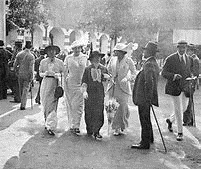 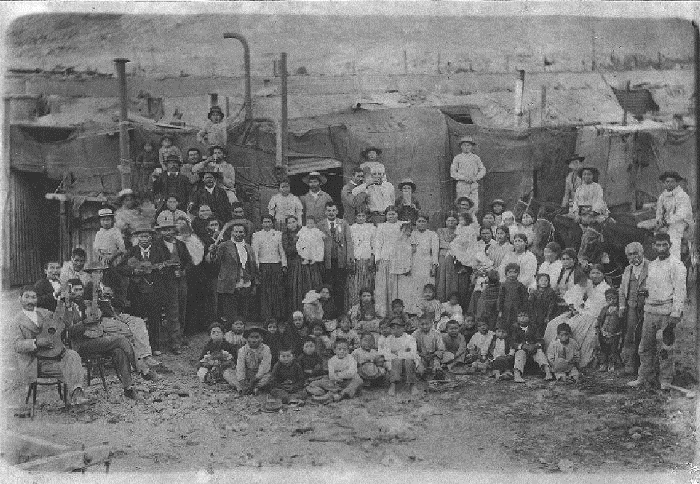 ¿Qué diferencias puedes observar en las imágenes anteriores?_____________________________________________________________________________________________________________________________________________________________________________________________________________________________________________________________________¿A que grupos sociales corresponden? ¿De qué periodo se trata?_____________________________________________________________________________________________________________________________________________________________________________________________________________________________________________________________________¿Cómo eran las condiciones de vida de ambos grupos?_____________________________________________________________________________________________________________________________________________________________________________________________________________________________________________________________________LA PROPIEDAD DEL SALITRELa propiedad del salitre estuvo en manos de privados, especialmente ingleses y entre ellos John Thomas North, quien además era dueño de una serie de compañías directamente relacionadas con la explotación del salitre, como los ferrocarriles, compañías de aguas e insumos.El Estado chileno logró obtener ganancias gracias a los impuestos de exportación cobrados a las salitreras. Principales consecuenciasFormación de numerosos centros poblados en la pampa salitrera y en los puertos vecinos.Instalación de una extensa red de ferrocarriles e infraestructura en la zona. Aumento de la población, debido a la inmigración desde los campos del sur de personas atraídas por el trabajo, junto a sus familias; y por consiguiente el nacimiento de hijos en la zona. Se produjo un explosivo incremento de la fuerza de trabajo, pasando de 4 mil a 60 mil empleados hacia 1914. Se genera toda una industria asociada a la explotación salitrera: insumos, transporte, agua, ferrocarriles, etc. Se crearon hoteles, teatros, paseos, escuelas y balnearios, para acoger a las elites locales. La agricultura, gracias a la incorporación de la Araucanía, se incrementó la producción de trigo, que sirvió para satisfacer la creciente demanda de alimento en el Norte Grande. _________________________________________________________________________________________________________________________________________________________________________________________________________________________________________________________________________________________________________________________________________________________________________________________________________________________________________________________________________________________________________________________________________________________________________________________________________________________________________________________________________________________________________________________________________________________________________________________________________________________________________________________________________________________________________________________________________________________________________________________________________________________________________________________________________________________________________________________________________________________________________________________________________________________________________________________________________________________________________________________________________________________LA INVERSION DEL ESTADOSi bien el Estado sólo se beneficiaba con los impuestos al salitre, estos constituyeron en algunos años más del 50% de los recursos fiscales. Gracias a ello los distintos gobiernos lograron establecer una verdadera política de obras públicas.Durante el gobierno de Balmaceda se crea el Ministerio de Industrias y Obras Públicas.TENSIÓN SOCIAL Y POLÍTICA A PRINCIPIOS DE SIGLOEl fin del siglo XIX estuvo marcado por el proceso contradictorio de la modernidad. Por una parte, el desarrollo de la economía capitalista llevó a un auge económico y por otra, generó desigualdades. Esto llevó a conflictos políticos y sociales cuyos efectos marcaron el devenir de Chile durante el siglo XX y frente a los cuales muchos sectores expresaron su visión crítica del sistema político parlamentario y de la preponderancia de la clase oligárquica dentro de la sociedad. ¿Sabes que es una fuente histórica?Las fuentes históricas constituyen la materia prima de la historia. Comprenden todos los documentos, testimonios u objetos que nos transmiten una información significativa referente a los hechos que han tenido lugar especialmente en el pasado. A continuación, te presentamos estrategias para que puedas analizar los documentos que te contaran lo ocurrido en primera persona o a través de un documento, elaborado por expertos en la historia nacional o internacional tras realizar un análisis objetivo de los sucesos.Clasificación Fuentes primariasSon las que se han elaborado prácticamente al mismo tiempo que los acontecimientos que queremos conocer. Llegan a nosotros sin ser transformadas por ninguna persona; es decir, tal y como fueron hechas en su momento, sin ser sometidas a ninguna modificación posterior.  Fuentes secundariasSe denominan también historiográficas. Son las que se elaboran a partir de las FUENTES PRIMARIAS, tales como los libros, artículos, etc. Y que explican los acontecimientos históricos. Tipos de fuentes       Oral: Discursos (escritos o grabados)      Iconográfica: imágenes, obras, fotografías o videos.       Escrita: libros, archivos, documentos, diario, etc. Como organizar la informaciónPara que sea más fácil comprender y analizar estos textos, te presentamos la siguiente tabla que permitirá que organices de mejor manera la información y puedas obtener mejores conclusiones. FIN DEL CICLO SALITREROEl ciclo del salitre era demasiado frágil al depender de los vaivenes del comercio internacional. Hacia 1914, con el estallido de la Primera Guerra Mundial, se produce una primera crisis. Tanto por el impacto financiero causado por la situación europea, como por la implementación de un salitre sintético elaborado por los alemanes, más económico que el salitre natural y utilizado en reemplazo de éste debido al bloqueo marítimo de Inglaterra. No obstante, una vez terminada la guerra, se implementa una activa política de propaganda orientada a promocionar el salitre en el exterior. Lo que permitió un repunte en la década de 1920.__________________________________________________________________________________________________________________________________________________________________________________________________________________________________________________________________________________________________________________________________________________________________________________________________________________________________________________________________________________________________________________________________________EL FIN DEL SISTEMA PARLAMENTARIOBajo este contexto social y político, la elección presidencial de 1920 fue una de las más reñidas que se habían disputado en Chile hasta entonces. Si bien existían diferencias entre los programas de gobierno de los candidatos, estos por primera vez abordaban los problemas de la cuestión socialDocumento 1“Me parece que no somos felices; se nota un malestar que no es de cierta clase de personas ni de ciertas regiones del país, sino de todo el país y de la generalidad de los que lo habitan. (…) El presente no es satisfactorio y el porvenir aparece entre sombras que producen la intranquilidad. (…) No sería posible desconocer que tenemos más naves de guerra, más oficinas, más empleados y más rentas públicas que en otros tiempos, pero ¿tendremos también mayor seguridad y tranquilidad nacional, superiores garantías de los de la vida y del honor, ideas más exactas y costumbres más regulares, ideales más perfectos y aspiraciones más nobles, mejores servicios, más población y más riqueza y mayor bienestar? En una palabra, ¿progresamos?”Mac Iver, E. (1900). Discurso sobre la crisis moral de la república. Santiago, Chile: Imprenta ModernaDocumento 2“A nivel social, durante largo tiempo los prohombres de la “república parlamentaria” no aportaron ningún ajuste substancial. La “cuestión social” se hallaba bien instalada en Chile y cobró nuevos desarrollos, que hacia el cambio de siglo y la época del Centenario alcanzaron expresiones particularmente dramáticas, especialmente en el plano sanitario y en las represiones sangrientas de las protestas y petitorios populares. La opulencia de la sociedad oligárquica coexistía con durísimas condiciones de vida y de trabajo de las clases laboriosas, tal vez sin parangón en la historia del Chile republicano”. Grez, S. Transición en las formas de lucha: motines peonales y huelgas obreras en Chile (1891-1907). En: Historia, n.° 33, 2000La elección y el gobierno de AlessandriFinalmente, quien logró llegar a La Moneda fue Arturo Alessandri, candidato que representó un cambio en la forma de hacer política, porque por primera vez se dirigió a las masas compuestas por la clase media, trabajadores y estudiantes. Su coalición política, conocida como la Alianza Liberal, reunía principalmente a los partidos Radical, Demócrata y Liberal.Documento 3“La persistencia de las malas condiciones de vida y de trabajo de los obreros generaba odiosidades entre las diversas clases, que auguraban problemas de inestabilidad necesarios de evitar. [Esto] fue utilizado por Alessandri como un argumento para atemorizar a quienes se oponían a su candidatura, identificados como los sectores hostiles a los cambios. La legislación social no eran una opción –insistía–, sino un imperativo. (…) En ese sentido, la propuesta reformista de Alessandri enlazaba el interés económico con el tema del orden. Así como la justicia social era un requisito para la prosperidad de la economía nacional, lo era también para mantener la dominación. Para ello bastaba una legislación que creara tribunales de arbitraje, porque “el gobierno necesita tener en sus manos esa arma poderosa de orden y progreso”Valdivia Ortiz de Zárate. Yo, el León de Tarapacá. Arturo Alessandri Palma, 1915-1932. En: Historia, n.° 32, 1999.¿Cuáles eran las problemáticas que enfrentaba el país durante la campaña electoral de 1920?____________________________________________________________________________________________________________________________________________________________________________________________________________________________________________________________________________________________________________________________________________________________¿Cuál fue la estrategia utilizada por A. Alessandri en su campaña?____________________________________________________________________________________________________________________________________________________________________________________________________________________________________________________________________________________________________________________________________________________________¿Cuáles eran sus propuestas de gobierno?____________________________________________________________________________________________________________________________________________________________________________________________________________________________________________________________________________________________________________________________________________________________“Ruido de sables” Mientras el país esperaba impaciente la tramitación de una ley de carácter financiero para que el Estado pudiera cumplir sus compromisos y pagar a los empleados públicos, y los militares aguardaban el aumento de sus remuneraciones, el Congreso aprobó una ley de dieta parlamentaria, destinada a retribuir el desempeño de los diputados y senadores.	Fue necesaria la presión de los militares y el “ruido de sus sables” (02/09/1924) en respaldo al Presidente para que por fin se despacharan varias leyes de carácter social que estaban pendientes. Por ejemplo:a) contratos de trabajo;b) organización de sindicatos;c) tribunales de conciliación y arbitraje;d) indemnización por accidentes de trabajo;e) seguro obrero y obligatorio (ayuda médica y jubilación);f) caja de empleados particulares. 	La promulgación de estas leyes sociales marca un hito en la historia del país, ya que por primera vez se aborda en forma decidida una política integral a favor de los obreros y empleados, que en los años siguientes se fue perfeccionando.Este fenómeno fue posible por el fortalecimiento del movimiento obrero, la acción de la clase media y la presión del ejército, que coincidía con el pensamiento de la clase media, a la cual pertenecía.¿Por qué Alessandri debió recurrir al apoyo del ejército?_____________________________________________________________________________________________________________________________________________________________________________________________________________________________________________________________________¿Cuál era el interés del ejercito al apoyar las reformas de Alessandri?_____________________________________________________________________________________________________________________________________________________________________________________________________________________________________________________________________¿Qué hechos permitieron la aprobación de las leyes sociales?_____________________________________________________________________________________________________________________________________________________________________________________________________________________________________________________________________La renunciaA. Alessandri logró implementar una parte sustantiva de su programa de gobierno, pero lo había logrado por la intervención de los militares, poniendo en duda la institucionalidad del Estado y, en particular, la debida obediencia de las Fuerzas Armadas al poder civil. Por esto, el presidente presentó su renuncia al Congreso, pero esta fue rechazada y, en cambio, se le entregó un permiso para ausentarse del país por seis meses. Tras su salida, una junta militar tomó el control y cerró el Congreso el 11 de septiembre de 1924. La Constitución de 1925.En marzo de 1925, la junta militar que se había establecido en lugar de Alessandri le pidió al ex gobernante que retomara su puesto y este regresó al país con el compromiso de redactar una nueva Constitución y conseguir el retorno de los militares a sus cuarteles. Aunque en un principio la idea de Alessandri contemplaba la realización de una Asamblea Constituyente, esta finalmente fue rechazada por el presidente y se remplazó por una comisión consultiva integrada por múltiples actores políticos (desde conservadores a comunistas), designados por Alessandri. Finalmente, la nueva Carta Fundamental fue promulgada el 18 de septiembre de 1925. Su sello esencial fue el carácter presidencial que otorgó al régimen de gobierno, a fin de acabar con la excesiva influencia del Congreso en la gestión política. Con su promulgación Alessandri buscó devolver al Presidente de la República las atribuciones de un gobierno presidencial, definiendo un poder Ejecutivo fuerte, y terminar con el sistema de tipo parlamentario.¿Por qué Alessandri decide presentar su renuncia?____________________________________________________________________________________________________________________________________________________________________________________________________________________________________________________________________________________________________________________________________________________________¿Qué relevancia tenía el ejército en su gobierno?____________________________________________________________________________________________________________________________________________________________________________________________________________________________________________________________________________________________________________________________________________________________¿Por qué no se logró conformar una Asamblea Constituyente?____________________________________________________________________________________________________________________________________________________________________________________________________________________________________________________________________________________________________________________________________________________________¿Qué facultades le entrega al presidente la Constitución de 1925?__________________________________________________________________________________________________________________________________________________________________________________________________________________________________________________________________________________________________________________________________________________________________________________________________________________________________________________________________________________________________________________________________________________________________________________________________________________________________________________________________________________________________________________________________________________________________________________________________________________________________________________________________________________________________________________________________________________________________________________________________________________________________________________________________________________________________________________________________________________________________________________________________________________________________________________________________Nombre:Curso:FechaPuntaje EvaluaciónPuntaje Evaluación70 PTOS Puntaje de corte (60%):Puntaje de corte (60%):404040Puntaje obtenido:Puntaje obtenido:Calificación:Calificación:INSTRUCCIONES:Lee atentamente las instrucciones de cada pregunta antes de contestar.La guía entregada, deberá ser enviada al correo de la profesora carolina.castro@elar.cl durante el transcurso de la semana. La guía corresponde a la primera de dos guías que conforman la primera evaluación del semestre. Objetivos y/o habilidades a evaluar: Comprender y analizar mediante documentos, los principales hitos del contexto nacional durante el desarrollo de la primera mitad del siglo XX.Obra publicaAño de creaciónGobiernoTITULO/AUTOR¿Cuál es el título del libro? ¿Quién lo escribió?CLASIFICACION DE LA FUENTE¿Es una fuente primaria o secundaria?TIPO DE FUENTE¿Es una fuente oral, iconográfica o escrita?CONTEXTO HISTORICO ¿Qué pasaba durante ese periodo?INTERPRETACIÓN¿Qué entendí del texto? ¿Qué conclusiones pude obtener?TITULO/AUTORCLASIFICACION DE LA FUENTETIPO DE FUENTECONTEXTO HISTORICO INTERPRETACIÓNTITULO/AUTORCLASIFICACION DE LA FUENTETIPO DE FUENTECONTEXTO HISTORICO INTERPRETACIÓNTITULO/AUTORCLASIFICACION DE LA FUENTETIPO DE FUENTECONTEXTO HISTORICO INTERPRETACIÓN